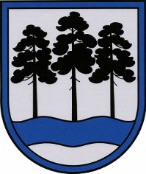 OGRES  NOVADA  PAŠVALDĪBAReģ.Nr.90000024455, Brīvības iela 33, Ogre, Ogres nov., LV-5001tālrunis 65071160, e-pasts: ogredome@ogresnovads.lv, www.ogresnovads.lv PAŠVALDĪBAS DOMES ĀRKĀRTAS SĒDES PROTOKOLA IZRAKSTS2.Par Ogres novada pašvaldības domes deputātu komandējumuOgres novada pašvaldībā (turpmāk – Pašvaldība) 2023. gada 12. aprīlī saņemta Ukrainas vēstniecības Latvijā 7. aprīļa vēstule Nr. 6129/24-840-39962 (Pašvaldības reģ. Nr. 2-4.3/749) ar uzaicinājumu Ogres novada pašvaldības pārstāvjus piedalīties 2023. gada 19. un 20. aprīlī Kijivā, Ukrainā, starptautiskajā pilsētu un reģionu samitā “Partnerība uzvarai” (turpmāk – Samits).Samita mērķis ir apvienot sadraudzības pašvaldību starptautiskās pūles, kas vērstas uz Ukrainas de-okupēto teritoriju revitalizāciju, labās pieredzes un prakses apmaiņu pašvaldību sadarbībā, reģionālo attīstību, investīcijām, publisko-privāto partnerību, digitālo transformāciju un pēckara cilvēkresursu atjaunošanu. Ukraiņi vēlas padziļināt kontaktus ar partneru kopienām, iedrošinot biznesa pārstāvjus, starptautisko organizāciju pārstāvjus un filantropus pievienoties un stiprināt starpreģionālo sadarbību, īstenot inovatīvus projektus un radīt veiksmes stāstus dažādās vietējo pašvaldību attīstības jomās.Pašvaldībai Ukrainā ir vairākas sadraudzības pilsētas, t.sk. kopš 2009. gada Pašvaldība sadarbojas ar Černihivas pilsētas pašvaldību. Samita programmas ietvaros plānots apmeklēt Černihivas apgabalu, lai apsekotu Krievijas Federācijas uzbrukuma rezultātā bojātās Černihivas apgabala infrastruktūras un sabiedrības vajadzību nodrošināšanai nepieciešamos objektus un pārrunātu to atjaunošanas iespējas. Samita laikā gūtā pieredze ir nepieciešama, lai turpinātu sniegt atbalstu gan sadraudzības pilsētām Ukrainā, gan kvalitatīvi plānotu un nodrošinātu sava novada infrastruktūru un tās aizsardzību apdraudējuma gadījumā.Papildus minētajam saistībā ar 2022. gada 24. februārī Krievijas Federācijas uzsākto plaši izvērsto karadarbību Ukrainā Pašvaldība ir aktivizējusi palīdzības sniegšanu Ukrainas civiliedzīvotājiem, tajā skaitā sadraudzības pilsētām. Šajā periodā Pašvaldība un iedzīvotāji ir vairākkārt sarūpējuši humāno palīdzību Ukrainas iedzīvotājiem, arī pašlaik ir sagatavots kārtējās humānās palīdzības sūtījums uz Ukrainu.Ņemot vērā minēto, lai nodrošinātu dalību Pašvaldības pārstāvju dalību Samitā un humānās palīdzības sūtījuma nodošanu un konkretizētu turpmākās palīdzības veidus, pamatojoties uz Ministru kabineta 2010.gada 12.oktobra noteikumiem Nr.969 “Kārtība, kādā atlīdzināmi ar komandējumiem saistītie izdevumi”, Ogres novada domes 2014. gada 18. decembra lēmumu “Par noteikumu “Par Ogres novada pašvaldības amatpersonu un darbinieku komandējumiem un darba braucieniem” pieņemšanu”, Ogres novada pašvaldības 2021.gada 1.jūlija iekšējiem noteikumiem Nr.17/2021 “Ogres novada pašvaldības domes deputātu atlīdzības izmaksāšanas un ar deputāta darbību saistīto izdevumu atlīdzināšanas kārtība”, balsojot: ar 16 balsīm "Par" (Andris Krauja, Artūrs Mangulis, Atvars Lakstīgala, Dace Māliņa, Dace Veiliņa, Dainis Širovs, Dzirkstīte Žindiga, Egils Helmanis, Gints Sīviņš, Ilmārs Zemnieks, Indulis Trapiņš, Jānis Iklāvs, Jānis Kaijaks, Santa Ločmele, Toms Āboltiņš, Valentīns Špēlis), "Pret" – nav, "Atturas" – nav,Raivis Ūzuls un Kaspars Bramanis balsojumā nepiedalās, ievērojot likumā “Par interešu konflikta novēršanu valsts amatpersonu darbībā” paredzētos lēmumu pieņemšanas ierobežojumus, Ogres novada pašvaldības dome NOLEMJ:Komandēt Ogres novada pašvaldības domes deputātus Jāni Siliņu, Raivi Ūzulu un Kasparu Bramani uz Ukrainu no 2023. gada 17. aprīļa līdz 2023. gada 24. aprīlim dalībai Samitā un humānās palīdzības sūtījuma nogādāšanai Ukrainā.Ogres novada pašvaldības Centrālās administrācijas Finanšu nodaļai apmaksāt šā lēmuma 1. punktā minētajiem Ogres novada pašvaldības domes deputātiem ar komandējumu saistītos izdevumus un atlīdzināt dienas naudu atbilstoši Ministru kabineta noteiktajai kārtībai.Šā lēmuma 1. punktā minētajiem Ogres novada pašvaldības domes deputātiem pēc atgriešanās no komandējuma triju darba dienu laikā iesniegt:komandējuma atskaiti, reģistrējot to Ogres novada pašvaldības Centrālās administrācijas Klientu apkalpošanas centrā;ar komandējumu saistīto izdevumu pamatojošos dokumentus (oriģinālus) Ogres novada pašvaldības Centrālās administrācijas Finanšu nodaļā.Kontroli par šā lēmuma 2. un 3. punkta izpildi uzdot Ogres novada pašvaldības izpilddirektoram.(Sēdes vadītāja,domes priekšsēdētāja E.Helmaņa paraksts)Ogrē, Brīvības ielā 33              Nr.4     2023.gada 13.aprīlī